МКОУ «СОШ с. Бур»Комбарова Анна ЮрьевнаФормирование базовых компетенций обучающихся начальных классов для развития читательской грамотности «Книга – это духовное завещание одного поколения другому. Вся жизнь человечества последовательно оседала в книге. Племена и государства исчезали, а книга оставалась…»А.И.ГерценУмеют ли читать наши дети? Кажется, ответ на этот вопрос очевиден: конечно же, Да! Просто читать написанное умеют. Но читать вдумчиво, оценивать качество и значимость текста, извлекать из текста нужную информацию может далеко не каждый ученик. Не всегда и взрослые способны при чтении информационных текстов, публицистики выделять факты, события и мнения, анализировать прочитанное, отслеживать своё понимание и корректировать его. Таким образом, уметь читать и читать грамотно – не одно и то же.В федеральном государственном образовательном стандарте начального общего образования второго поколения в качестве приоритетной цели называется «…формирование читательской компетентности младшего школьника, осознание себя как грамотного читателя, способного к использованию читательской деятельности как средства самообразования».Но в наш век новых информационных технологий роль книги изменилась, любовь к чтению стала «падать». Дети предпочитают книге телевидение, видеопродукцию, компьютер и, как результат, школьники не любят, не хотят читать. В рекомендациях по повышению уровня читательской компетенции в рамках Национальной программы поддержки и развития чтения Орлова Э.А. отметила: «Широкое распространение видео- и компьютерной продукции сопровождается оттеснением чтения и письменных текстов на периферию культуры. Это негативно влияет на качество обучения…».Читательская грамотность — это способность человека понимать и использовать письменные тексты, размышлять о них и заниматься чтением для того, чтобы достигать своих целей, расширять свои знания и возможности, участвовать в социальной жизни. Читательская компетентность учащихся начальной школы – это способность к целенаправленному индивидуальному осмыслению книг до чтения, по мере чтения и после прочтения книги.В начальной школе маленький читатель делает первые самостоятельные шаги в мир большой литературы. Проводниками в мир литературы для учащихся начальных классов МКОУ «СОШ с. Бур» становятся родители, учителя и библиотекари.Сегодня основная проблема, стоящая перед учителем, - сформировать активный читательский интерес и достойное внимание к литературе.      Существуют разные способы возбуждения интереса к книге:чтение или краткий пересказ сюжетной завязки или кульминации;привлечение внимания к книге с помощью обложки, иллюстраций;краткий рассказ об интересной истории создания произведения или судьбе писателя;сообщение личного читательского впечатления взрослого от книги;привлечение внимания к важной, волнующей учеников проблеме или герою произведения.Работа с текстом включает  в себя три этапа:работа с текстом до чтения;работа с текстом во время чтения;работа с текстом после чтения.Работа с текстом до чтения.Цель данного этапа – это прогнозирование, то есть развитие такого важнейшего читательского умения, как предполагать содержание текста по заглавию, фамилии автора, иллюстрации. Главная задача – вызвать у ребенка желание прочитать книгу. Данный этап завешается постановкой целей урока.Работа с текстом во время чтения.Цель данного этапа – понимание текста и создание его читательского толкования, оценки.Главная задача – обеспечить полноценное восприятие текста.Работа с текстом после чтения.Цель – сравнение авторского восприятия и авторского смысла, а также корректировка понимания текста учеником.Главная задача – обеспечение восприятия и понимания текста.При использовании на уроках литературного чтения различных приемов работы у обучающихся формируются навыки мышления и рефлексии. Которые являются важными составляющими понятия «читательская грамотность»Приемы, используемые в работе с текстом в МКОУ «СОШ с. Бур».«Оценка текста». До чтения ученикам предлагается взглянуть на параграф и обратить внимание на выделенные слова и разделы,  а затем, не читая текста, но опираясь уже на полученную информацию, предположить, чему посвящен раздел, параграф.«Ассоциации». Задание: какая ассоциация у вас возникает, когда вы слышите словосочетание «___»? Учащиеся перечисляют все возникающие ассоциации, которые учитель записывает на листе бумаги или доске. «Ключевые слова». После объявления темы урока учащимся предлагается составить мини-рассказ из предлагаемых слов. В дальнейшем учащиеся делают свои прогнозы и определяют цели своей дальнейшей работы.«Знаю – хочу знать – узнал». В начале урока учащимся предлагается заполнить графу № 1 таблицы (ассоциации, конкретные сведения) и графу № 2. На стадии рефлексии вносятся корректировки в столбики № 1 и № 2 и заполняется столбик № 3.«Чтение с пометками». Во время чтения необходимо просить читателя делать на полях пометки:«V» – это я знаю;«+» – это новое для меня;«-» – я думаю иначе;«?» – необходимо разъяснение;«!» – это меня заинтересовало.«Определение частей в тексте». Учащиеся определяют, есть ли в тексте вступление, основная  и  заключительная часть.«Чтение – разведка». Учащиеся на максимальной скорости просматривают  текст и находят ответы на вопросы.«Перепутанные логические цепочки». На слайде написаны верные и неверные цитаты, а учащиеся должны прочитать и поставить знак «+» там, где они считают, что высказывание правильное и знак  «-» если нет.«Психорисунок». Учащимся предлагается нарисовать характер героев, совесть, добро, зло, а затем объяснить свои рисунки. Прием психорисунка дает возможность выразить внутренний мир через зрительные образы.«Письмо по кругу». Предполагает групповую форму работы. Детям нужно не только поразмышлять на заданную тему, но и согласовать свое мнение с членами группы.«Пятиминутное эссе». Это свободное письмо на заданную тему, в котором ценится самостоятельность,  проявление индивидуальности, оригинальность. Этот вид письменного задания применяется в конце урока, чтобы помочь ученикам обобщить свои знания по пройденной теме. Обычно эссе пишется в классе после обсуждения проблемы и по времени занимает не более 5 минут. Формирование читательской грамотности в МКОУ «СОШ с. Бур» осуществляется не только на уроках литературного чтения (начальные классы), но и в рамках внеурочной деятельности. Так, например, в 2017-2018 учебном году осуществлял свою работу кружок «Искусство выразительного чтения». В 2018-2019 учебном году продолжил работу кружок «Почитай-ка». Цель данной кружковой деятельности – углубленно знакомить учащихся с детской литературой и книгой, обеспечивать литературное развитие младших школьников, раскрыть перед детьми мир нравственно-эстетических ценностей и духовной культуры, накопленных предыдущими поколениями, выработать художественный вкус, формировать культуру чувств, общения. Программа кружка предназначена для учащихся начальной школы. Она рассчитана на 34 часа. Длительность каждого занятия 35-40 минут. 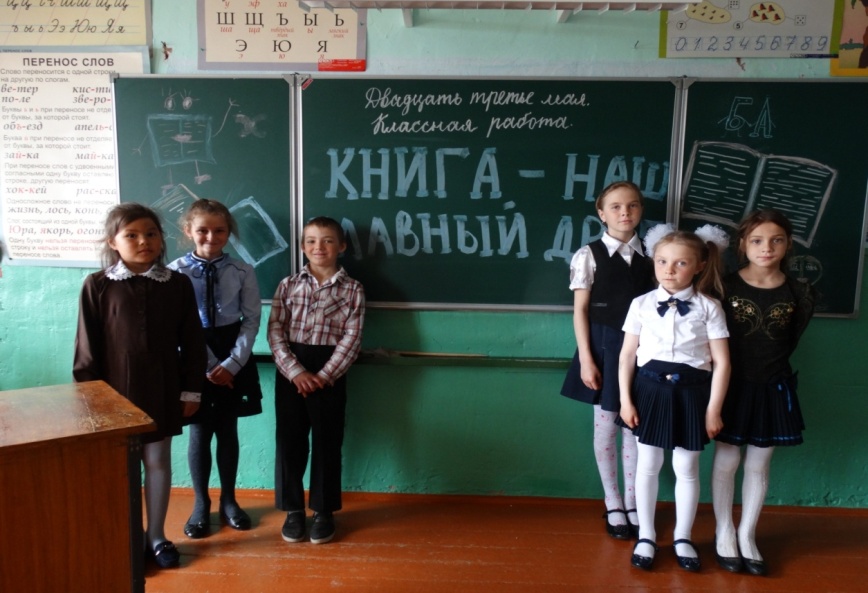 Учебно-тематическое планирование кружка по читательской грамотности « Клуб почемучек».«Поляна сказок».Книжкин дом (знакомство со школьной библиотекой).Игры с буквами.Путешествие в волшебный мир театра.Малые фольклорные жанры: народные песенки, потешки, загадки, веселые скороговорки, забавные считалки.Путешествие к книжкам.Игры с буквами и словами.Стихи и рассказы о детях и для детей. Мои первые книжки.Я рисую книжку.Инсценировка сказок в стихах.Наши меньшие друзья (чтение рассказов о животных).Игровая программа в форме КВНа «Страна Вообразилия» и т.д.Для формирования интереса к чтению  в рамках кружковой деятельности применяются разнообразные формы организации  занятий: театрализация, занятие-праздник, занятие-интервью,конференция, устный журнал, конкурсы,литературные викторины, литературная гостиная,литературный ринг и т. д.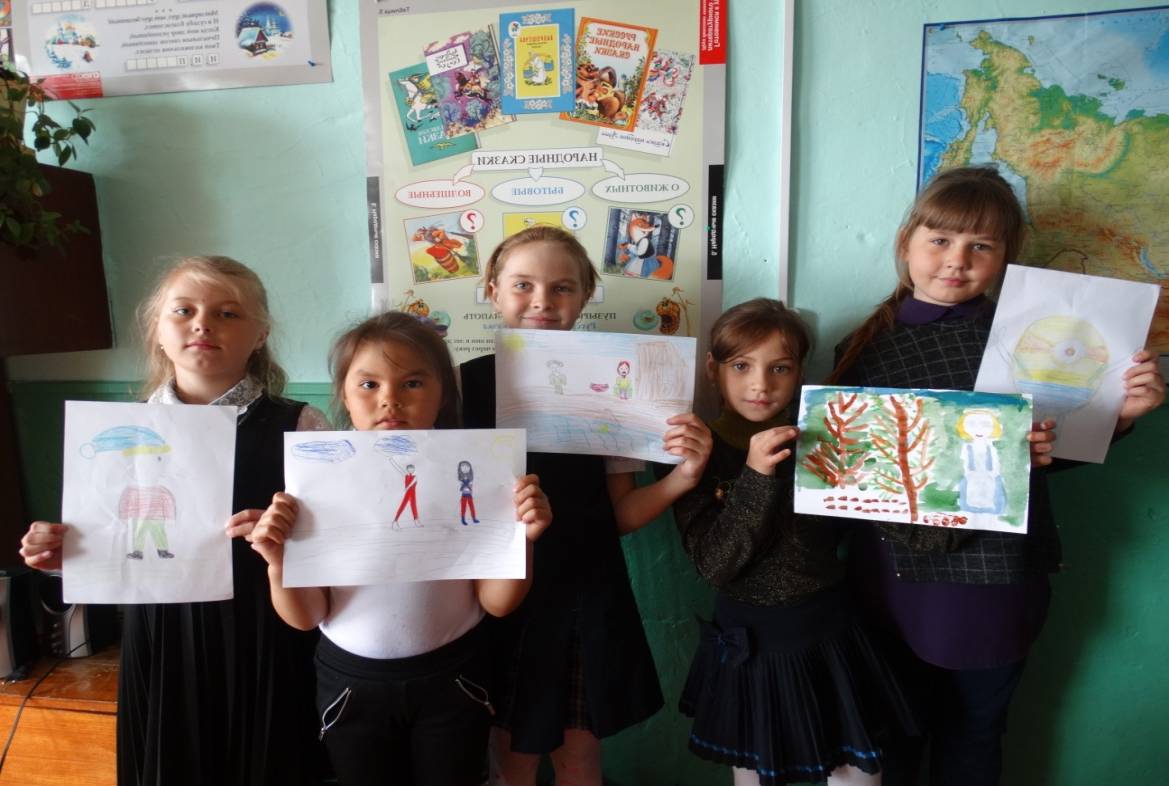 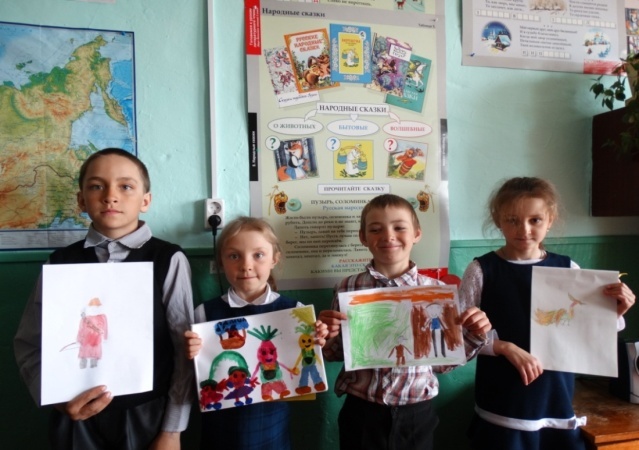 Угадай литературного героя!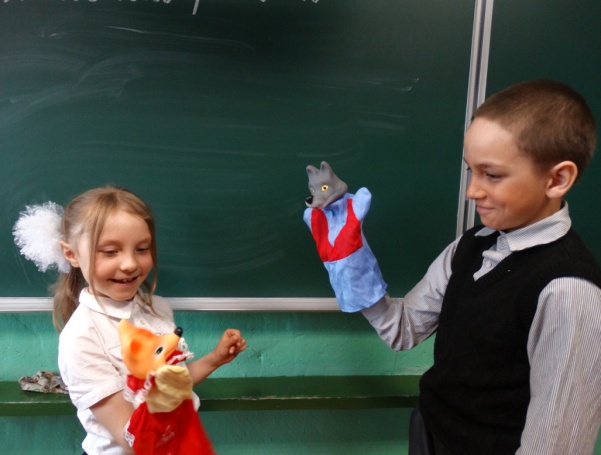 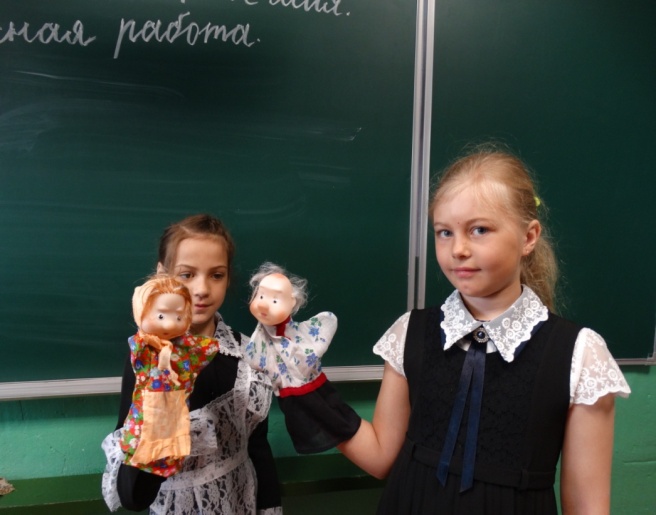 ТеатрализацияРабота школьной и сельской библиотек по развитию у учащихся интереса к чтениюБиблиотека – это информационно - образовательный и культурный центр. Причем статус библиотеки не зависит напрямую от оснащенности современной техникой, количества новых книг и современных информационных ресурсов. Роль библиотеки в наибольшей степени зависит от профессионализма работника библиотеки. Библиотека не обслуживает образовательный процесс, а является его частью.Наиболее актуальные формы работы библиотеки МКОУ «СОШ с. Бур»:
- викторины;
- интеллектуальные турниры;
- конкурсы;
- литературные путешествия;
- литературные гостиные;
- устные журналы и т.д.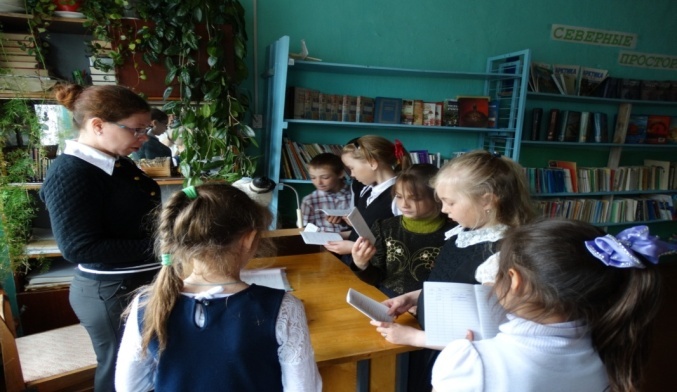 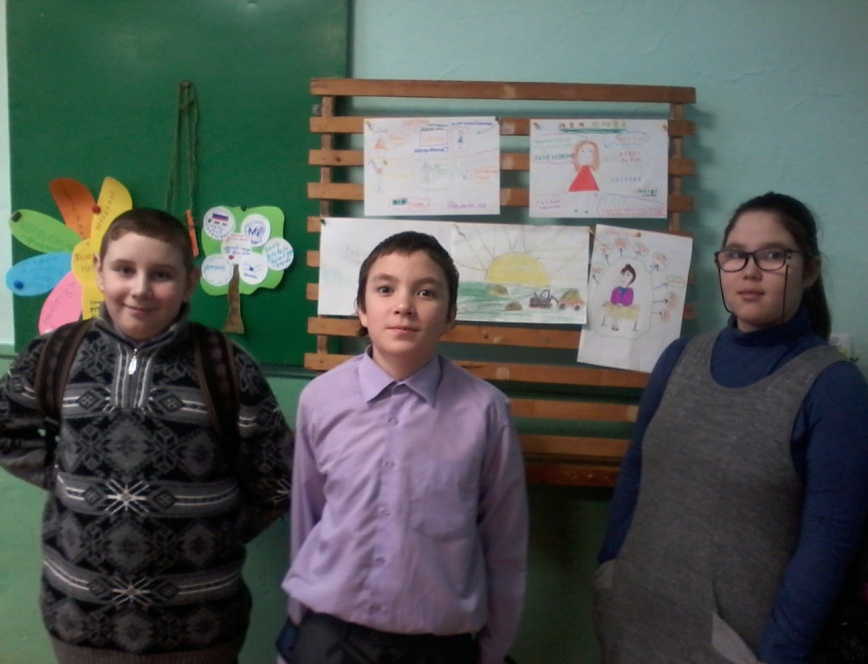 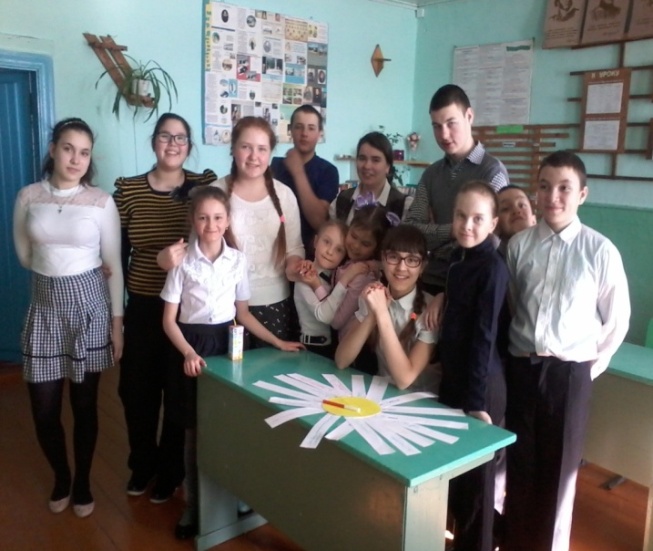 На экскурсии в библиотеке    МКОУ «СОШ с. Бур»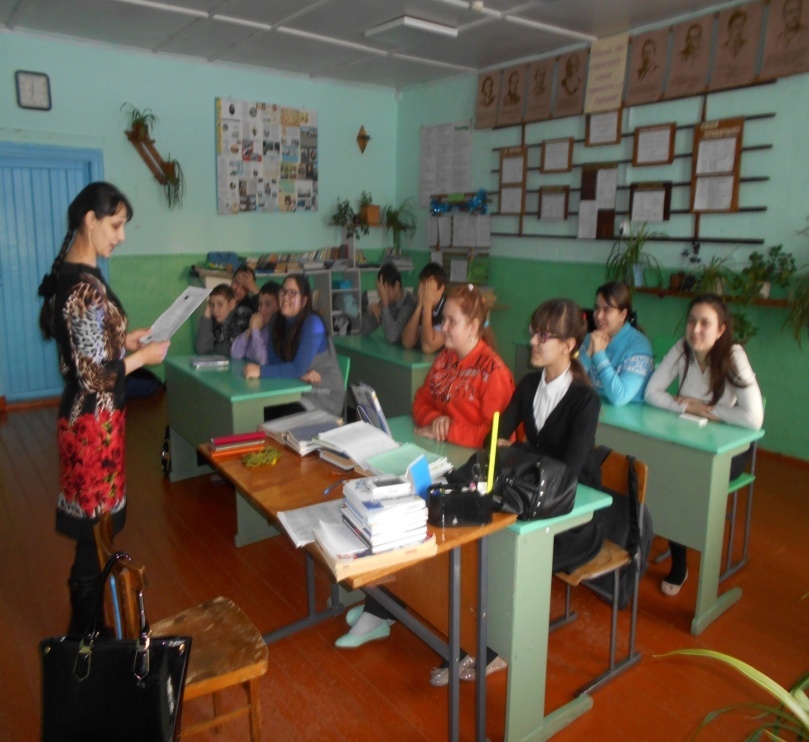            Кроме этого, в с. Бур активно осуществляет работу по формированию читательской грамотности сельская библиотека. Ежегодно формируется план совместной работы между школой и сельской библиотекой, который позволяет регулярно взаимодействовать и проводить совместные мероприятия по развитию читательского интереса и формированию читательской грамотности у обучающихся.Связь школы с родителями в вопросе воспитания интереса к чтениюПроцесс формирования читательской компетентности в младших классах будет результативным только при условии целенаправленного и систематического взаимодействия педагога, школьников и их родителей. Важно, чтобы и в классе, и дома царила атмосфера любви и интереса к чтению. Семья - это особый социальный институт, вводящий ребенка в мир культуры, в том числе и читательский. Первая встреча человека с книгой происходит в семье. Важно, чтобы и в классе и дома царила атмосфера любви и интереса к чтению.  В семье необходимо создать «читающую» среду и книжное окружение в соответствии с возрастными особенностями и потребностями ребенка.Совместное чтение книг, пересказ прочитанного друг другу и невольно возникающий при этом обмен мнениями – естественный путь читательского общения в семье. И это нужно помнить при беседах с детьми, чтобы они не превращались в нудное «выспрашивание», которое никакой радости ни взрослому, ни ребенку не приносит.С целью реализации проекта «Формирование читательской грамотности у обучающихся МО «Катангский район» в 2018-2019 учебном году в МКОУ «СОШ с. Бур» активно проводилась работа с родителями. В начале учебного года с целью распространения информации о проекте «Читай с удовольствием» было проведено родительское собрание, оформлена книжная выставка из списка книг, рекомендованных к прочтению. Для родителей 1- 4 классов было проведено родительское собрание «Как помочь ребенку стать читателем». Кроме этого, систематически проводилось консультирование в вопросе развития у детей интереса к чтению.Все рекомендации, которые были представлены на родительских собраниях, были отражены в информационных буклетах, которые систематически распространялись среди родителей. Пример рекомендации представлены в таблице № 1.На консультациях родители получили рекомендации поощрять детей к творчеству, избегать даже случайных насмешек в отношении ребят, любящих книги. В рамках муниципального проекта «Формирование читательской грамотности у обучающихся МО «Катангский район» учащиеся начальной школы МКОУ «СОШ с. Бур» приняли участие в муниципальном проекте-конкурсе «Читай для удовольствия!» Всего в данном проекте-конкурсе приняло участие 5 учащихся начальной школы МКОУ «СОШ с.Бур». Все участники заняли призовые места. ПОБЕДИТЕЛИКузакова Злата (2 класс);Сафьянникова Надежда (4 класс);Стрижкова Алена (4 класс).ПРИЗЕРЫНовосельцева Ирина (2 класс);Шульпина Софья (2 класс).Хочется отметить, что все папки читателей на конкурс ученики начальной школы МКОУ «СОШ с. Бур» готовили совместно с родителями.Хочется отметить, что главной задачей работы методического объединения  в МКОУ «СОШ с. Бур» в 2018-2019 учебном году являлось создание условий для овладения учителями-предметниками способами формирования читательской грамотности. Вопросы, рассматриваемые на методических на МО,  имеют непосредственное отношение к реализации проекта «Формирование читательской грамотности у обучающихся МО «Катангский район». На заседаниях МО рассматривались технологии развития читательской грамотности, приемы по формированию читательской грамотности обучающихся на разных предметах, а также учителя представляли свою систему заданий по работе со специфическими текстами на своем предмете (учителя математики – математические тексты, учителя русского языка и литературы – литература, учителя начальных классов (обучение стратегиям чтения в начальной школе, учителя естественно-научного цикла – естественно-научные тексты).В заключении хочется отметить, что для того, чтобы работа по формированию читательской грамотности шла успешно, нужно систематически вести интенсивную работу по стимулированию и повышению заинтересованности учащихся в чтении книг, кропотливую работу по воспитанию культуры чтения среди родителей: вести беседы, проводить консультации, организовывать совместные коллективные творческие дела, вовлекать в проекты, исследовательские работы, конкурсы, акции и т.д. Но в большей степени ответственность лежит на педагоге, задача которого, выступая организатором учебной деятельности, стать заинтересованным и интересным соучастником этого процесса. Тогда он уверенно может сказать: «Мои ученики будут узнавать новое не только от меня;  они будут открывать это новое сами» (И.Г. Песталоцци).ДаНетРазрешайте ребенку самому выбирать книги для чтенияНе заставляете читать насильноЧитайте со своим ребенком не менее 10-20 минут в деньНе критикуйте ребенка, если он старается читать. Поощряйте, поддерживайте и улучшение наступит быстрееПоощряйте его желание подержать, полистать, поиграть с книгойНе критикуйте ребенка, если он старается читать. Поощряйте, поддерживайте и улучшение наступит быстрееПозаботьтесь о том, чтобы у ребенка было много красочных и интересных книгНе сравнивайте уровень чтения ребенка с братьями, сестрами или другими детьмиПосещайте вместе с ребенком регулярно библиотеку, книжный магазинНе прекращайте чтения детям вслух, как только он научился читать самДарите ребенку книгиНе прекращайте чтения детям вслух, как только он научился читать самВсегда хвалите ребенка, если он/она читает.Не прекращайте чтения детям вслух, как только он научился читать самСоветы по организации чтения домаКогда вы читаете со своим ребенком, то: Найдите спокойное место. Ребенок должен сидеть рядом и видеть книгу. Если ребенку трудно прочесть слово, подскажите его. Хвалите и подбадривайте на каждом этапе чтения. Обсудите прочитанное, пусть ребенок расскажет своими словами, о чем прочитал. Ведите для ребенка, а затем совместно с ним «ДНЕВНИК ЧТЕНИЯ», занося туда любимые книги.Советы по организации чтения домаКогда вы читаете со своим ребенком, то: Найдите спокойное место. Ребенок должен сидеть рядом и видеть книгу. Если ребенку трудно прочесть слово, подскажите его. Хвалите и подбадривайте на каждом этапе чтения. Обсудите прочитанное, пусть ребенок расскажет своими словами, о чем прочитал. Ведите для ребенка, а затем совместно с ним «ДНЕВНИК ЧТЕНИЯ», занося туда любимые книги.